STVARIU njoj su olovke,
gumice, knjige
i razne druge
školske brige.
Š _ _ _ _ _ _     T_ _ _ _


Dva okvirčića na vrhu nosića.
N_ _ _ _ _ _


Čitaš li me pravo,
ja sam piće zdravo.
Čitaš li me straga,
ptica sam ti draga.
S _ _
Iznad rijeke svaki dan
u vodu sam zagledan.
S nogama, ili bez nogu
preko vode prijeći mogu. M_ _ _
Svakog dana stotine nogu
pregazi moja rebra,
a ja i dalje stojim,
jer ja sam .....
Z_ _ _ _






Četiri uha, dva trbuha ima,
za spavanje nam služi svima.
J_ _ _ _ _


Imam oka tri,
al' ni jedno ne vidi.
Ali moje oči mnogo znače
za pješake i vozače.
S _ _ _ _ _ _


Ide ravno, pa zavije.
Po njoj auti jure,
po njoj ljudi žure.
C _ _ _ _


Nemam ruku,
nemam nogu,
ali vješto skočit mogu.
Niti jednog nemam ugla,
okrugla sam kao kugla.
L _ _ _ _





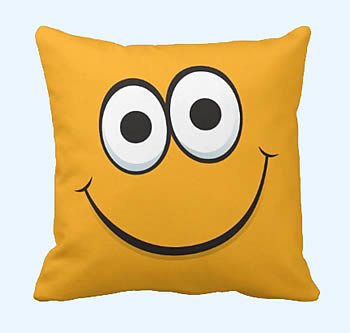 